Top 10 Reasons why a Pregnant Woman NEEDS a Banana SplitCalciumFound in the ice cream, strawberries and peanutsNeeded for bone developmentProteinFound in the ice cream and peanutsNeeded for healthy muscles, tissue, skin and hairVitamin DFound in the ice cream made with fortified milkNeeded for bone developmentVitamin AFound in ice cream and bananasNeeded for healthy eyesVitamin C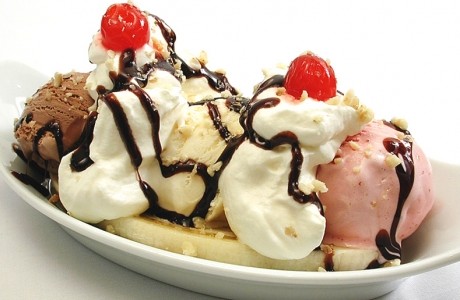 Found in strawberries and pineappleNeeded for the immune systemPotassium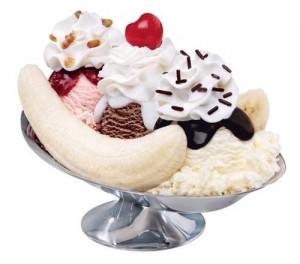 Found in bananasMay help prevent painful leg crampsRegulates your heartbeatIronFound in the peanuts and strawberriesNeeded for your bloodFiberFound in pineapples, strawberries, bananas and peanutsNeeded for digestionFatFound in ice cream, cool whip and peanutsNecessary for proper brain development and for absorption of Vitamin A, D, E, and KFlavorChocolate is a mood enhancer.  It triggers the release of the “feeling good” brain chemical called serotonin.Everybody needs a little self-indulgence occasionally!!